Тема    Д И К И Е   Ж И В О Т Н Ы ЕРассмотрите с ребёнком изображения животных наших лесов – зайца, белки, волка, медведя, ежа, лисы. 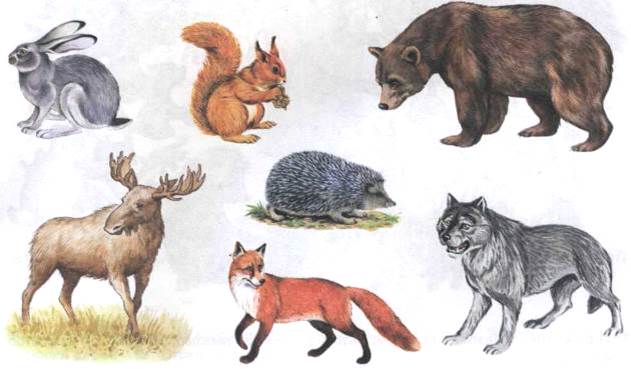 Отметьте их внешние признаки; расскажите, где они живут, чем питаются, кто детёныши.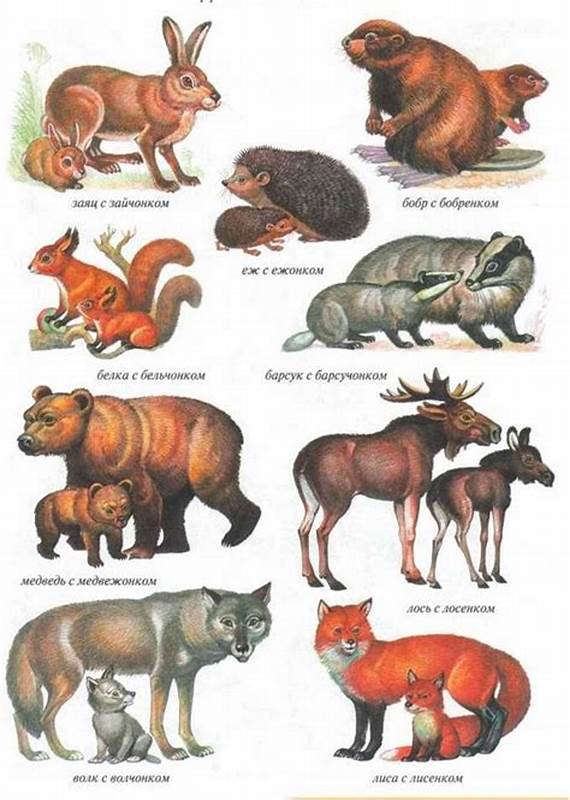 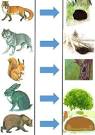 Отгадайте и выучите загадки:1) Под соснами, под ёлками живёт клубок с иголками.2) Быстрый, маленький зверёк по деревьям скок поскок.3) Серый байковый зверюшка, косоглазый длинноушка.4) Кто зимой холодной ходит злой голодный?5) Летом по лесу гуляет, зимой в берлоге отдыхает.6) Рыжая, пушистая по лесу гуляет, хвостом следы заметает.Игра «Загадай и отгадай». Составляйте поочередно с ребенком рассказы описания животных по карте-плану и отгадывайте, кого описывали в рассказе.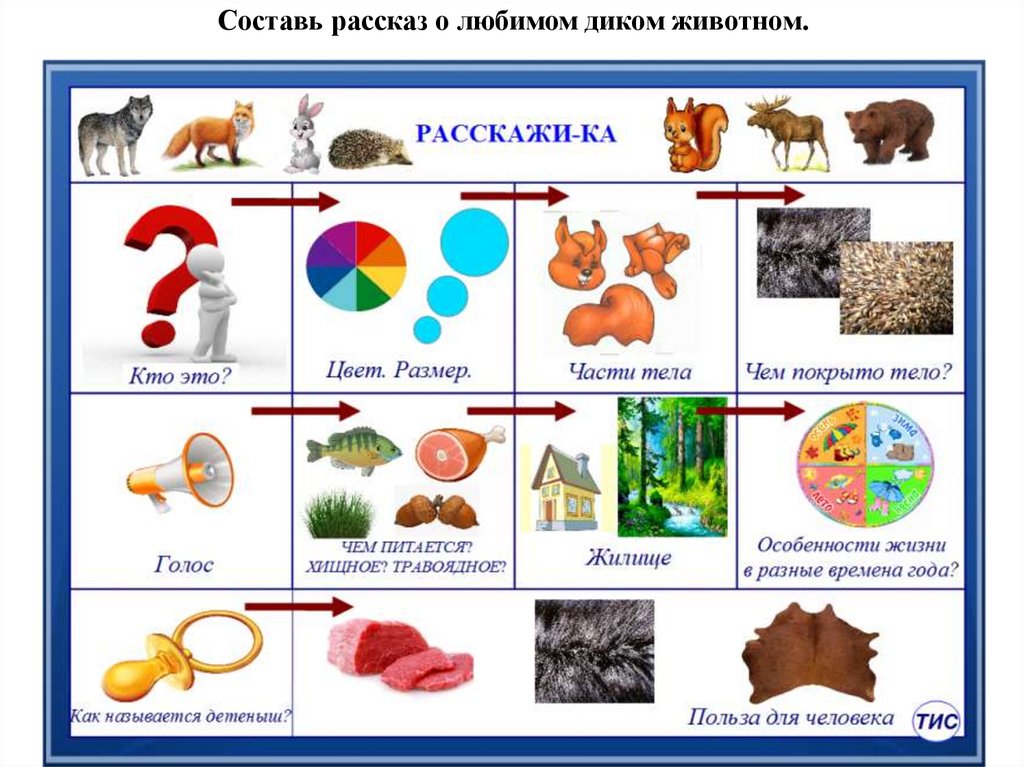 Тема      З В У К И    Д – ДЬ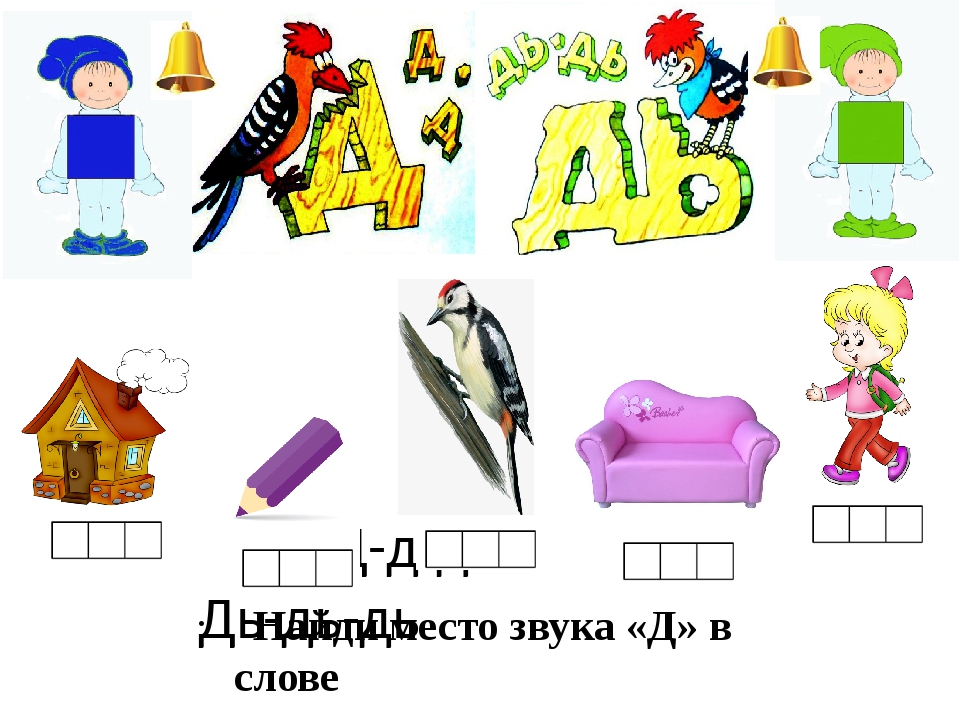 Закрепите понятие «согласный», «звонкий», «твёрдый», «мягкий», «глухой», «звук», «слог», «слово», «предложение».   СЛОВО            СЛОГИ ТВЕРДЫЙ СОГЛАСНЫЙ ЗВУК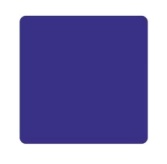 МЯГКИЙ СОГЛАСНЫЙ ЗВУК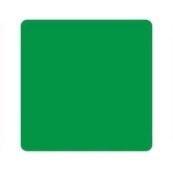 ГЛАСНЫЙ ЗВУК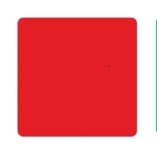         Поиграйте с ребенком в игру «Кто больше?» назовет слов на звук Д или ДЬ. 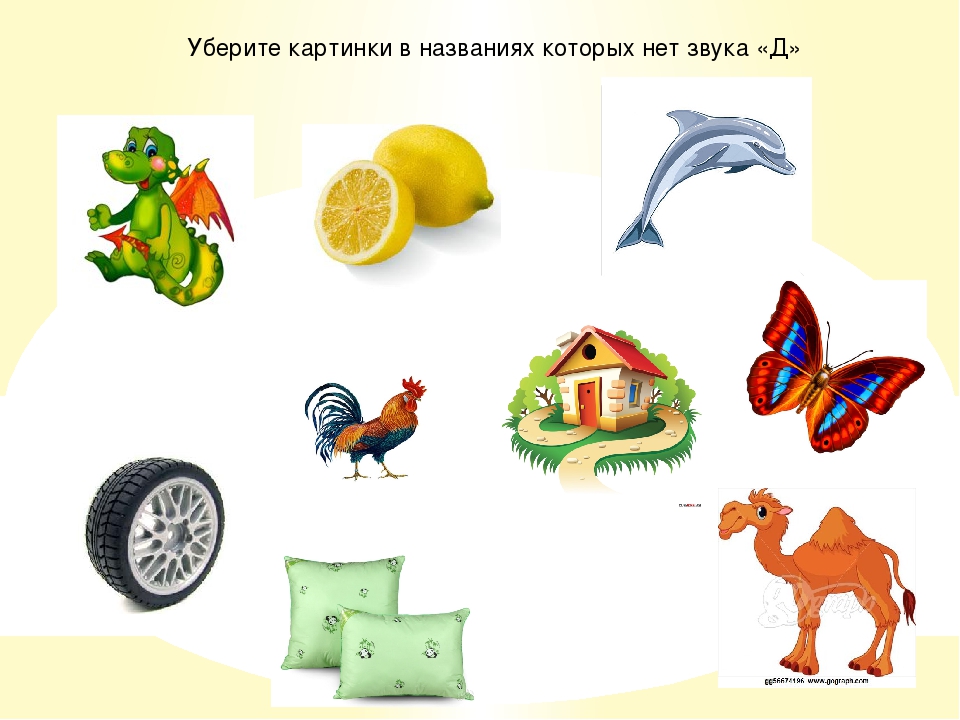 Игра «Твердый и мягкий». Поупражняйте ребенка в нахождении в названиях картинок слов с твердым звуком Д и мягким – ДЬ: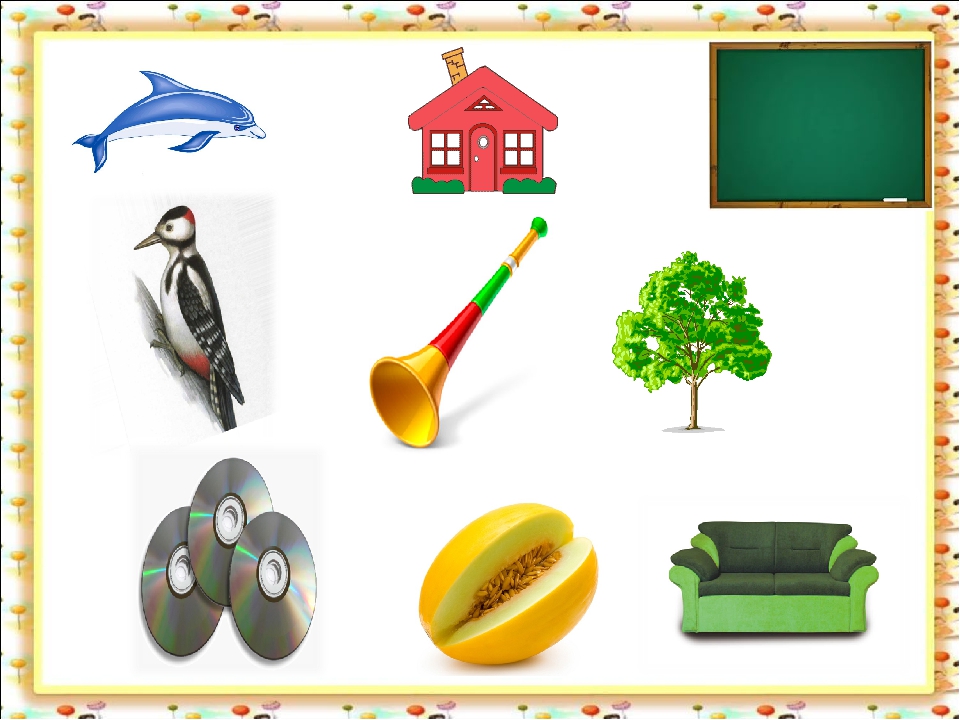 Игра «Место звука» в слове. Предложите ребенку на слух определить позицию звука Д или ДЬ в словае ( в начале слова, в середине):Звуко – слоговые «схемы слов». 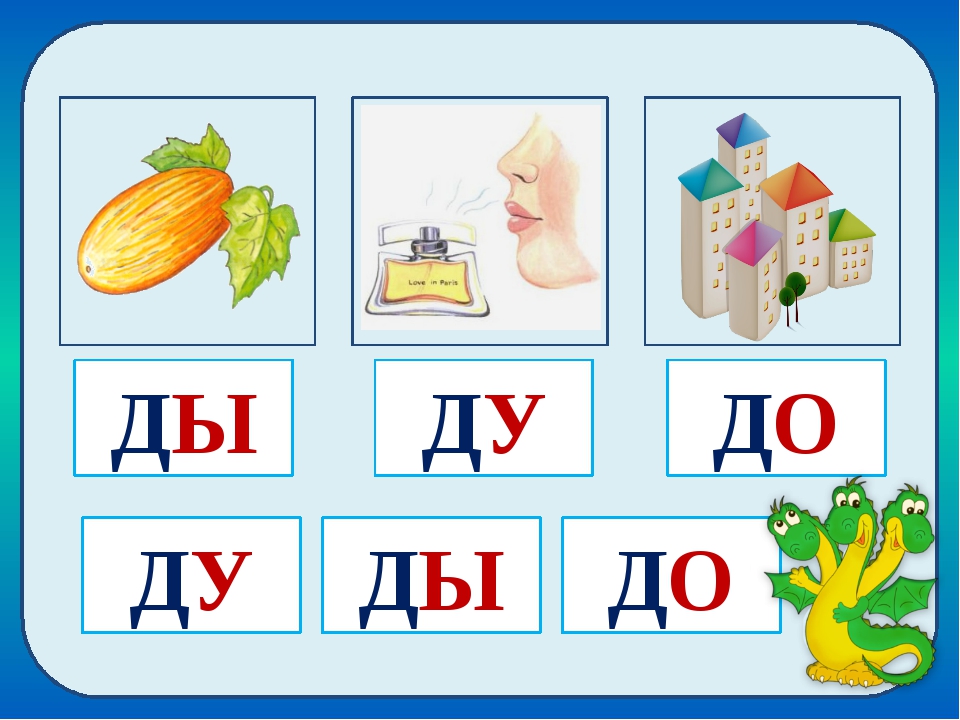 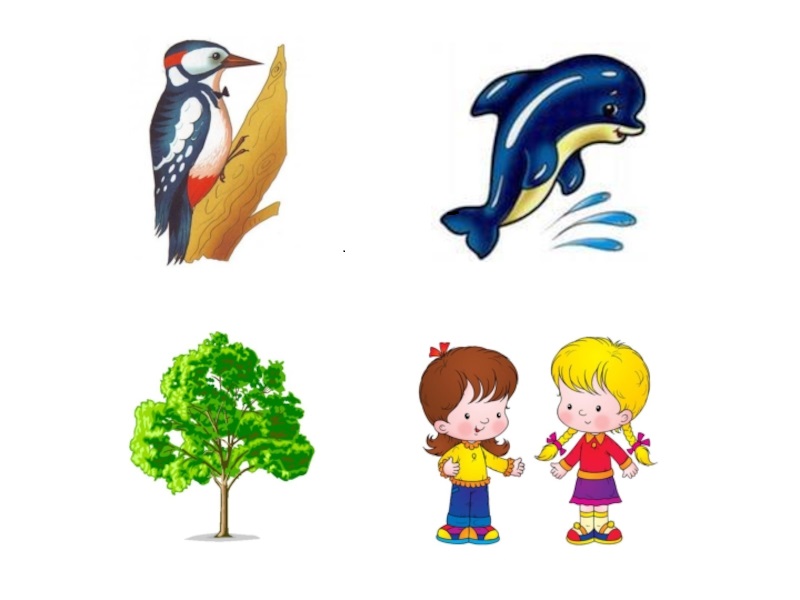 Поупражняйте ребенка в деление слов на слоги, определение количества слогов и выделение слога со звуком Д или ДЬ. Произнося слог, предложите ребенку, выделит составляющие слог звуки. Начертите схему слова, обозначив длинной чертой слово, короткими черточками – слоги и звуки соответствующим цветом (синим–твердый согласный; зеленым – мягкий согласный; красным – гласный звук).